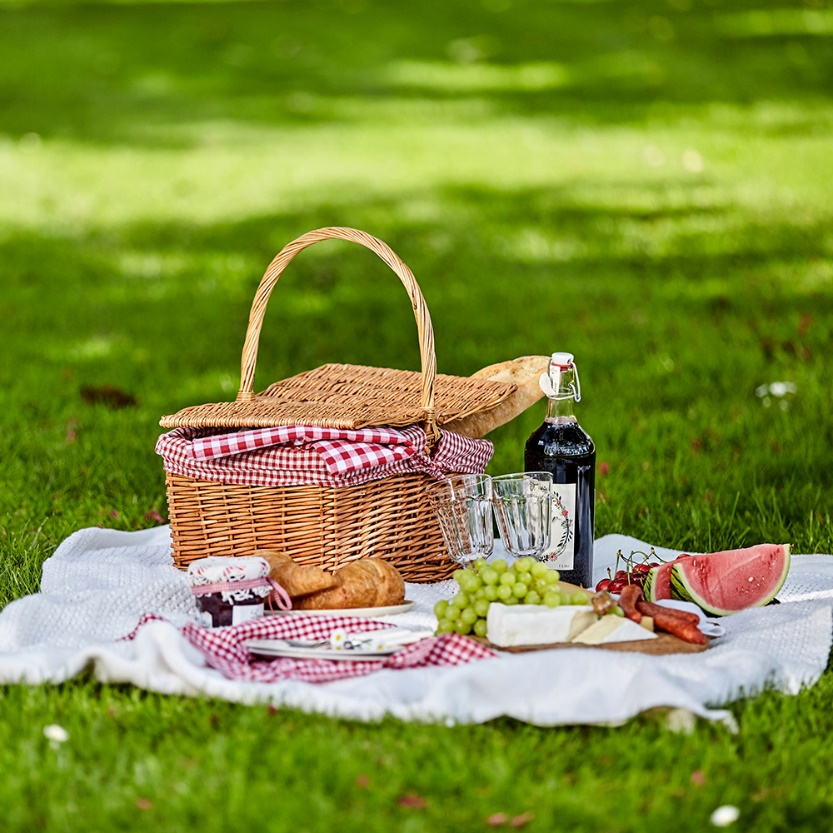 Nous vous proposons desPANIERS PIQUE-NIQUE : 10€A RESERVER LA VEILLE( LA COMP0SITION TYPE CI-DESSOUS PEUT VARIER EN FONCTION DE NOS STOCKS DISPONIBLES )1 SANDWICH OU 2 (sup + 3€)1 PAQUET DE CHIPS1 FRUIT1 BARRE DE CEREALES1 BOUTEILLE D’EAU 50CL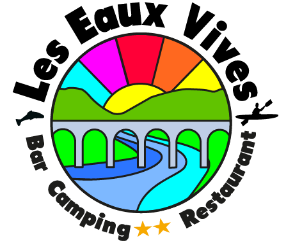 